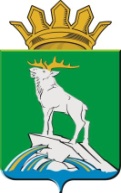 УПРАВЛЕНИЕ ОБРАЗОВАНИЯ АДМИНИСТРАЦИИ НИЖНЕСЕРГИНСКОГО МУНИЦИПАЛЬНОГО РАЙОНАПРИКАЗ21.01.2021						                                               №  08-одг. Нижние СергиОб утверждении форм отчетов о результатах деятельности муниципальных организаций, подведомственных Управлению образования администрации Нижнесергинского муниципального района, и об использовании закрепленного за ними муниципального имуществаВ соответствии с пунктом 3 статьи 32 Федерального закона от 12 января 1996 года № 7-ФЗ «О некоммерческих организациях», приказом Министерства финансов Российской Федерации от 30.09.2010 № 114н «Об общих требованиях к порядку составления и утверждения отчета о результатах деятельности государственного (муниципального) учреждения и об использовании закрепленного за ним государственного (муниципального) имущества», руководствуясь Положением об Управлении образования администрации Нижнесергинского муниципального района, утвержденного решением Думы Нижнесергинского муниципального района от 30.11.2017 № 15 (с изменениями),ПРИКАЗЫВАЮ:Утвердить форму отчета о результатах деятельности муниципального казенного учреждения, подведомственного Управлению образования администрации Нижнесергинского муниципального района(далее-Управление образования), и об использовании закрепленного за ним муниципального имущества (прилагается).Утвердить форму отчета о результатах деятельности муниципального бюджетного	учреждения, подведомственного Управлению образования (прилагается).Утвердить форму отчета о результатах деятельности муниципального автономного, подведомственного Управлению образования (прилагается).Руководителям муниципальных казенных (бюджетных) учреждений, подведомственных Управлению образования обеспечить:1) формирование, утверждение и представление на согласование в Управление образования отчета о результатах деятельности муниципального казенного (бюджетного) учреждения, подведомственного Управлению образования, и об использовании закрепленного за ним муниципального имущества до 1 марта года, следующего за отчетным;2) размещение согласованного с Управлением образования отчета о результатах деятельности муниципального	казенного (бюджетного) учреждения, подведомственного Управлению образования, и об использовании закрепленного за ним муниципального имущества на официальном сайте для размещения информации о государственных и муниципальных учреждениях в информационно-телекоммуникационной сети «Интернет» bus.gov.ru не позднее пяти рабочих дней после его согласования.Руководителям муниципальных автономных учреждений, подведомственных Управлению образованию:1) обеспечить утверждение	отчета о	результатах деятельности муниципального автономного учреждения, подведомственного Управлению образования, и об использовании закрепленного за ним муниципального имущества в порядке, установленном статьей 11 Федерального закона от 3 ноября 2006 года № 174-ФЗ «Об автономных учреждениях»;2) обеспечить размещение утвержденного отчета о результатах деятельности муниципального автономного учреждения, подведомственного Управлению образования, и об использовании закрепленного за ним муниципального имущества на официальном сайте для размещения информации о государственных и муниципальных учреждениях в информационно-телекоммуникационной сети «Интернет» bus.gov.ru не позднее пяти рабочих дней после его утверждения.Назначить ответственных за обеспечение проверки отчетов, предоставленных подведомственными Управлению образования организациями, для  согласования начальником Управления образования до 15 марта года, следующего за отчетным годом:Главного специалиста Управления образования Засыпкина В.А;Заведующего отделом по общим вопросам Управления образования Пономаревой Т.С;Нижнесергинское муниципальное казенное учреждение «Комплексный центр по обслуживанию учреждений системы образования Нижнесергинского муниципального района» (Малышкина Н.Д.).Обнародовать данный приказ путем размещения полного текста через сеть «Интернет» на официальном сайте Управления образования (https://nsergi16.profiedu.ru/).Контроль за исполнением настоящего приказа возложить на главного специалиста Управления образования администрации Нижнесергинского муниципального района Засыпкина В.А.Настоящий приказ распространяет свое действие на правоотношения, возникшие  с 1 января 2021 года.Начальник								     	Т.И. ЧертковаФОРМАУТВЕРЖДЕНАприказом Управления образования администрации Нижнесергинского муниципального района
от 21.01.2021 №_08-од_____«Об утверждении форм отчетов
о результатах деятельности
муниципальных учреждений,
подведомственных Управлению образования администрации Нижнесергинского муниципального района, и об
использовании закрепленного за
ними муниципального
имущества»ОТЧЕТо результатах деятельности муниципального казенного учреждения, подведомственного Управлению образования администрации Нижнесергинского муниципального района__________________________________________________________________(полное наименование)и об использовании закрепленного за ним муниципального имуществаза	годСОГЛАСОВАНО__________________________________(наименование должности, утвердившего документ)_____________________________________(подпись) (расшифровка подписи)УТВЕРЖДАЮ________________________________(наименование должности, утвердившего документ)_____________________________________(подпись) (расшифровка подписи)«___»___________________20__Общие сведения о муниципальном казенном учреждении, подведомственном Управлению образованию администрации Нижнесергинского муниципального районаТаблица 1Таблица 2Сведения о результатах деятельности муниципального казенного учреждения, подведомственного Управлению образования администрации Нижнесергинского муниципального районаТаблица 3Сведения об использовании закрепленного за муниципальным казенным учреждением, подведомственным Управлению образования администрации Нижнесергинского муниципального района, муниципального имуществаО показателях эффективности деятельности муниципального казенного учрежденияТаблица 5*Заполняется в отношении учреждений, которые наделены полномочиями по исполнению муниципальных функций, а также осуществляют полномочия по обеспечению деятельности муниципальных органов, осуществляющих функции и полномочия учредителя таких учрежденийРуководитель  ________________________________________	/ ФИО /подписьГлавный бухгалтер  ____________________________________	/ ФИО /подписьФОРМАУТВЕРЖДЕНАприказом Управления образования администрации Нижнесергинского муниципального района
от 21.01.2021 №_08-од_____«Об утверждении форм отчетов
о результатах деятельности
муниципальных учреждений,
подведомственных Управлению образования администрации Нижнесергинского муниципального района, и об
использовании закрепленного за
ними муниципального
имущества»ОТЧЕТо результатах деятельности муниципального бюджетного учреждения, подведомственного Управлению образования администрации Нижнесергинского муниципального района__________________________________________________________________(полное наименование)и об использовании закрепленного за ним муниципального имуществаза	годСОГЛАСОВАНО__________________________________(наименование должности, утвердившего документ)_____________________________________(подпись) (расшифровка подписи)УТВЕРЖДАЮ________________________________(наименование должности, утвердившего документ)_____________________________________(подпись) (расшифровка подписи)«___»___________________20__Общие сведения о муниципальном бюджетном учреждении, подведомственном Управлению образованию администрации Нижнесергинского муниципального районаТаблица 1Таблица 2Сведения о результатах деятельности муниципального бюджетного учреждения, подведомственного Управлению образования администрации Нижнесергинского муниципального районаТаблица 3Сведения об использовании закрепленного за муниципальным бюджетным учреждением, подведомственным Управлению образования администрации Нижнесергинского муниципального района, муниципального имуществаТаблица 4О показателях эффективности деятельности муниципального бюджетного учрежденияТаблица 5*Заполняется в отношении учреждений, которые наделены полномочиями по исполнению муниципальных функций, а также осуществляют полномочия по обеспечению деятельности муниципальных органов, осуществляющих функции и полномочия учредителя таких учрежденийОтчет об исполнении муниципального задания за______годРуководитель  ________________________________________	/ ФИО /подписьГлавный бухгалтер  ____________________________________	/ ФИО /подписьФОРМАУТВЕРЖДЕНАприказом Управления образования администрации Нижнесергинского муниципального района
от 21.01.2021 № 08-од______«Об утверждении форм отчетов
о результатах деятельности
муниципальных учреждений,
подведомственных Управлению образования администрации Нижнесергинского муниципального района, и об
использовании закрепленного за
ними муниципального
имущества»ОТЧЕТо результатах деятельности муниципального автономного учреждения, подведомственного Управлению образования администрации Нижнесергинского муниципального района__________________________________________________________________(полное наименование)и об использовании закрепленного за ним муниципального имуществаза	годУТВЕРЖДАЮ________________________________(наименование должности, утвердившего документ)_____________________________________(подпись) (расшифровка подписи)«___»___________________20__Общие сведения о муниципальном автономном учреждении, подведомственном Управлению образованию администрации Нижнесергинского муниципального районаТаблица 1Таблица 2Сведения о результатах деятельности муниципального бюджетного учреждения, подведомственного Управлению образования администрации Нижнесергинского муниципального районаТаблица 3Сведения об использовании закрепленного за муниципальным автономным учреждением, подведомственным Управлению образования администрации Нижнесергинского муниципального района, муниципального имуществаТаблица 4О показателях эффективности деятельности муниципального автономного учрежденияТаблица 5*Заполняется в отношении учреждений, которые наделены полномочиями по исполнению муниципальных функций, а также осуществляют полномочия по обеспечению деятельности муниципальных органов, осуществляющих функции и полномочия учредителя таких учрежденийОтчет об исполнении муниципального задания за______годРуководитель  ________________________________________	/ ФИО /подписьГлавный бухгалтер  ____________________________________	/ ФИО /подписьНомер строкиНаименование показателяНаименование показателяЗначения показателя, содержаниеЗначения показателя, содержание112231.1.Полное наименованиеПолное наименование2.2.Сокращенное наименованиеСокращенное наименование3.3.Место нахожденияМесто нахождения4.4.Почтовый адрес учрежденияПочтовый адрес учреждения5.5.Идентификационный номер налогоплательщика (ИНН)Идентификационный номер налогоплательщика (ИНН)6.6.Дата регистрации учреждения как юридического лицаДата регистрации учреждения как юридического лица7.7.Ф.И.О. руководителя, телефонФ.И.О. руководителя, телефон8.8.Ф.И.О. бухгалтера, телефонФ.И.О. бухгалтера, телефон9.9.Филиалы учреждения, с указанием адресов (контактной информации)Филиалы учреждения, с указанием адресов (контактной информации)10.10.Основные виды деятельностиОсновные виды деятельности11.11.Иные виды деятельностиИные виды деятельности12.12.Перечень разрешительных документов (с указанием номеров, даты выдачи и срока действия), на основании которых учреждение осуществляет деятельностьПеречень разрешительных документов (с указанием номеров, даты выдачи и срока действия), на основании которых учреждение осуществляет деятельность1313Количество структурных подразделений (за исключением обособленных структурных подразделений (филиалов)*Количество структурных подразделений (за исключением обособленных структурных подразделений (филиалов)*14.14.Численность в соответствии с утвержденным штатным расписаниемЧисленность в соответствии с утвержденным штатным расписанием15.15.Количество штатных единиц учреждения, осуществляющих правовое и кадровое обеспечение, бухгалтерский учет, административно-хозяйственное обеспечение, информационно-техническое обеспечение, делопроизводство*Количество штатных единиц учреждения, осуществляющих правовое и кадровое обеспечение, бухгалтерский учет, административно-хозяйственное обеспечение, информационно-техническое обеспечение, делопроизводство*16.16.Среднегодовое количество обучающихся (воспитанников) в учреждении (человек)Среднегодовое количество обучающихся (воспитанников) в учреждении (человек)Номер строкиНаименование показателяНаименование показателяНа начало годаНа начало годаНа конец года1223341.Фактическая численность сотрудников, всего)Фактическая численность сотрудников, всего)2.из них:из них:3.руководителируководители4.4.заместители руководителя, руководители структурных подразделений, главный бухгалтерзаместители руководителя, руководители структурных подразделений, главный бухгалтер5.5.основной персонал, всего:основной персонал, всего:6.6.из них:из них:7.7.с высшей категориейс высшей категорией8.8.с первой категориейс первой категорией9.9.прочий персоналпрочий персонал10.10.Средняя годовая заработная плата сотрудников всего:5Средняя годовая заработная плата сотрудников всего:511.11.в том числе:в том числе:12.12.руководителейруководителей13.13.заместителей руководителя, руководителей структурных подразделений, главного бухгалтеразаместителей руководителя, руководителей структурных подразделений, главного бухгалтера14.14.основного персоналаосновного персонала15.15.прочего персоналапрочего персонала16.16.Количество штатных единиц, задействованные в осуществлении основных видов деятельности*Количество штатных единиц, задействованные в осуществлении основных видов деятельности*17.17.Количество вакантных должностей*Количество вакантных должностей*18.18.Информация о причинах, приведших к изменению количества штатных единиц на конец отчетного периодаИнформация о причинах, приведших к изменению количества штатных единиц на конец отчетного периодаНомерстрокиНаименование показателяНаименование показателяЕдиницаизмеренияЕдиницаизмеренияГод,предшествующийотчетномуГод,предшествующийотчетномуОтчетныйгод122334451.Изменение (увеличение, уменьшение) балансовой (остаточной) стоимости нефинансовых активов относительно предыдущего отчетного годаИзменение (увеличение, уменьшение) балансовой (остаточной) стоимости нефинансовых активов относительно предыдущего отчетного годапроцентовпроцентов2.2.Общая сумма выставленных требований в возмещение ущерба по недостачам и хищениям материальных ценностей, денежных средств, а также от порчи материальных ценностейОбщая сумма выставленных требований в возмещение ущерба по недостачам и хищениям материальных ценностей, денежных средств, а также от порчи материальных ценностейтыс.рублейтыс.рублей3.3.Изменения (увеличение, уменьшение) дебиторской задолженности:Изменения (увеличение, уменьшение) дебиторской задолженности:тыс.рублейтыс.рублей4.4.в разрезе поступленийв разрезе поступленийтыс.рублейтыс.рублей5.5.в разрезе выплатв разрезе выплаттыс.рублейтыс.рублей6.6.Причины образования просроченной дебиторской задолженности, нереальной к взысканиюПричины образования просроченной дебиторской задолженности, нереальной к взысканию7.7.Изменения (увеличение, уменьшение) кредиторской задолженности:Изменения (увеличение, уменьшение) кредиторской задолженности:тыс.рублейтыс.рублей8.8.в разрезе поступленийв разрезе поступленийтыс.рублейтыс.рублей9.9.в разрезе выплатв разрезе выплаттыс.рублейтыс.рублей10.10.Причины образования просроченной кредиторской задолженностиПричины образования просроченной кредиторской задолженности11.11.Доведенные лимиты бюджетных обязательствДоведенные лимиты бюджетных обязательствтыс.рублейтыс.рублей12.12.Доведенные лимиты бюджетных обязательств на исполнение бюджетной сметыДоведенные лимиты бюджетных обязательств на исполнение бюджетной сметы13.13.Кассовое исполнение бюджетной сметы в разрезе показателей, предусмотренных сметойКассовое исполнение бюджетной сметы в разрезе показателей, предусмотренных сметойтыс.рублейтыс.рублей14.14.Количество жалоб потребителейКоличество жалоб потребителейштукштук15.15.Информация о принятых мерах по результатам рассмотрения жалоб потребителейИнформация о принятых мерах по результатам рассмотрения жалоб потребителейНомерстрокиНаименование показателяНаименование показателяЕдиница измеренияГод,предшествующий отчетномуГод,предшествующий отчетномуОтчетный годОтчетный годНомерстрокиНаименование показателяНаименование показателяЕдиница измерениянаначалогоданаконецгодананачалогоданаконецгода122345671.Общая балансовая (остаточная) стоимость недвижимого имущества, находящегося на праве оперативного управленияОбщая балансовая (остаточная) стоимость недвижимого имущества, находящегося на праве оперативного управлениятыс.рублей2.Общая балансовая (остаточная) стоимость недвижимого имущества, находящегося на праве оперативного управления и переданного в арендуОбщая балансовая (остаточная) стоимость недвижимого имущества, находящегося на праве оперативного управления и переданного в арендутыс.рублей3.Общая балансовая (остаточная) стоимость недвижимого имущества, находящегося на праве оперативного управления и переданного в безвозмездное пользованиеОбщая балансовая (остаточная) стоимость недвижимого имущества, находящегося на праве оперативного управления и переданного в безвозмездное пользованиетыс.рублей4.Общая балансовая (остаточная) стоимость движимого имущества, находящегося на праве оперативного управленияОбщая балансовая (остаточная) стоимость движимого имущества, находящегося на праве оперативного управлениятыс.рублей5.Общая балансовая (остаточная) стоимость движимого имущества, находящегося на праве оперативного управления, и переданного в арендуОбщая балансовая (остаточная) стоимость движимого имущества, находящегося на праве оперативного управления, и переданного в арендутыс.рублей6.Общая балансовая (остаточная) стоимость движимого имущества, находящегося на праве оперативного управления, и переданного в безвозмездное пользованиеОбщая балансовая (остаточная) стоимость движимого имущества, находящегося на праве оперативного управления, и переданного в безвозмездное пользованиетыс.рублей7.Количество объектов недвижимого имущества (зданий, строений, помещений), находящегося на праве оперативного управленияКоличество объектов недвижимого имущества (зданий, строений, помещений), находящегося на праве оперативного управленияштук8.Общая площадь объектов недвижимого имущества, находящегося на праве оперативного управленияОбщая площадь объектов недвижимого имущества, находящегося на праве оперативного управлениякв.метров9.Общая площадь объектов недвижимого имущества, находящегося на праве оперативного управления, переданного в арендуОбщая площадь объектов недвижимого имущества, находящегося на праве оперативного управления, переданного в арендукв.метров10.Общая площадь объектов недвижимого имущества, находящегося на праве оперативного управления, и переданного в безвозмездное пользованиеОбщая площадь объектов недвижимого имущества, находящегося на праве оперативного управления, и переданного в безвозмездное пользованиекв.метров11.Общая площадь объектов недвижимого имущества, арендованного для размещения*Общая площадь объектов недвижимого имущества, арендованного для размещения*кв.метров12.12.Объем средств, полученных от распоряжения в установленном порядке имуществом, находящимся на праве оперативного управлениятыс.рублейНомерстрокиНаименование показателяЗначения показателя, содержание1.Наименование видов деятельности учреждения, в отношении которых установлен показатель эффективности*2.Правовой акт, устанавливающий показатель эффективности деятельности учреждения в отношении реализуемого учреждением виде деятельности*3.Данные о достижении показателей эффективности деятельности учреждения (данный показатель приводится в разрезе наименования, установленного в правовом акте, единицы измерения, целевого значения, установленного в правовом акте, фактического значения, достигнутого за отчетный период)*НомерстрокиНаименование показателяЗначенияпоказателя,содержание1231.Полное наименование2.Сокращенное наименование3.Место нахождения4.Почтовый адрес5.Идентификационный номер налогоплательщика6.Дата регистрации юридического лица7.Ф.И.О. руководителя, телефон8.Ф.И.О. бухгалтера, телефон9.Филиалы учреждения, с указанием адресов (контактной информации)10.Основные виды деятельности11.Иные виды деятельности12Перечень услуг (работ), которые оказываются потребителями за плату в случаях, предусмотренных нормативными правовыми актами с указанием потребителей указанных услуг (работ)13Перечень разрешительных документов(с указанием номеров, даты выдачи и срока действия), на основании которых учреждение осуществляет деятельность14.Количество структурных подразделений(за исключением обособленных структурных подразделений (филиалов)*15Численность в соответствии с утвержденным штатным расписанием16.Количество штатных единиц, осуществляющих правовое и кадровое обеспечение, бухгалтерский учет, административно-хозяйственное обеспечение, информационнотехническое обеспечение, делопроизводство*17.Среднегодовое количество обучающихся (воспитанников) в учреждении (человек)Номер строкиНаименование показателяНа начало годаНа конец года1.Фактическая численность сотрудников, всего:2.из них:3.руководители4.заместители руководителя, руководители структурных подразделений, главный бухгалтер5.основной персонал, всего:6.из них:7.с высшей категорией8.с первой категорией9.прочий персонал10.Средняя годовая заработная плата сотрудников всего:11.в том числе:12.руководителей13.заместителей руководителя, руководителей структурных подразделений, главного бухгалтера14.основного персонала15.прочего персонала16.Количество штатных единиц, задействованных в осуществлении основных видов деятельности*17.Количество вакантных должностей*18.Информация о причинах, приведших к изменению количества штатных единиц на конец отчетного периодаНомерстрокиНаименование показателяЕдиницаизмеренияГод,предшествующийотчетномуОтчетныйгод123451.Изменение (увеличение, уменьшение) балансовой (остаточной) стоимости нефинансовых активов относительно предыдущего отчетного годапроцентов2.Общая сумма выставленных требований в возмещение ущерба по недостачам и хищениям материальных ценностей, денежных средств, а также от порчи материальных ценностейтыс. рублей3.Изменения (увеличение, уменьшение) дебиторской задолженности:тыс. рублей4.в разрезе поступлений5.в разрезе выплат6.Причины образования просроченной дебиторской задолженности, нереальной к взысканию7.Изменения (увеличение, уменьшение) кредиторской задолженности:тыс. рублей8.в разрезе поступлений9.в разрезе выплат10.Причины образования просроченной кредиторской задолженности,11.Суммы доходов, полученных учреждением от оказания платных услуг (выполнения работ), при осуществлении основных видов деятельности сверх муниципального задания, при осуществлении иных видов деятельноститыс. рублей12.Плановые поступления (с учетом возвратов), всего:тыс. рублей13.из них:14.на выполнение муниципального заданиятыс. рублей15.целевые субсидиитыс. рублей16.приносящая доход деятельностьтыс. рублей17.Кассовые поступления (с учетом возвратов), всего:тыс. рублей18.из них:19.на выполнение муниципального заданиятыс. рублей20.целевые субсидиитыс. рублей21.приносящая доход деятельностьтыс. рублей22.Плановые выплаты (с учетом восстановленных кассовых выплат) в разрезе выплат, предусмотренных Планом финансово-хозяйственной деятельности (далее - План), всеготыс. рублей23.из них:24.на выполнение муниципального заданиятыс. рублей25.целевые субсидиитыс. рублей26.приносящая доход деятельностьтыс. рублей27.Кассовые выплаты (с учетом восстановленных кассовых выплат) в разрезе выплат, предусмотренных Планом), всеготыс. рублей28.из них:29.на выполнение муниципального заданиятыс. рублей30.целевые субсидиитыс. рублей31.приносящая доход деятельностьтыс. рублей32.Сведения об иных видах деятельности (доля объема услуг (работ) в рамках осуществления иных видов деятельности в общем объеме осуществляемых учреждением услуг (работ)*процентов33.Цены (тарифы) на платные услуги (работы), оказываемые потребителямирублей34.Общее количество потребителей, воспользовавшихся услугами (работами) учреждения (в том числе платными для потребителей)человек35.Количество жалоб потребителейштук36.Информация о принятых мерах по результатам рассмотрения жалоб потребителейНомерстрокиНаименование показателяНаименование показателяНаименование показателяЕдиница измеренияГод,предшествующий отчетномуГод,предшествующий отчетномуОтчетный годОтчетный годНомерстрокиНаименование показателяНаименование показателяНаименование показателяЕдиница измеренияНа начало годанаконецгодананачалогоданаконецгода1222345671.Общая балансовая (остаточная) стоимость недвижимого имущества, находящегося на праве оперативного управленияОбщая балансовая (остаточная) стоимость недвижимого имущества, находящегося на праве оперативного управленияОбщая балансовая (остаточная) стоимость недвижимого имущества, находящегося на праве оперативного управлениятыс.рублей2.2.2.Общая балансовая (остаточная) стоимость недвижимого имущества, находящегося на праве оперативного управления и переданного в арендутыс.рублей3.3.3.Общая балансовая (остаточная) стоимость недвижимого имущества, находящегося на праве оперативного управления и переданного в безвозмездное пользованиетыс.рублей4.4.4.Общая балансовая (остаточная) стоимость движимого имущества, находящегося на праве оперативного управлениятыс.рублей5.5.5.Общая балансовая (остаточная) стоимость движимого имущества, находящегося на праве оперативного управления и переданного в арендутыс.рублей6.6.6.Общая балансовая (остаточная) стоимость движимого имущества, находящегося на праве оперативного управления и переданного в безвозмездное пользованиетыс.рублей7.7.7.Количество объектов недвижимого имущества (зданий, строений, помещений), находящегося на праве оперативного управленияштук8.8.8.Общая площадь объектов недвижимого имущества, находящегося на праве оперативного управлениякв.метров9.9.Общая площадь объектов недвижимого имущества, находящегося на праве оперативного управления, и переданного в арендуОбщая площадь объектов недвижимого имущества, находящегося на праве оперативного управления, и переданного в арендукв.метров10.10.Общая площадь объектов недвижимого имущества, находящегося на праве оперативного управления, и переданного в безвозмездное пользованиеОбщая площадь объектов недвижимого имущества, находящегося на праве оперативного управления, и переданного в безвозмездное пользованиекв.метров11.11.Общая площадь объектов недвижимого имущества, арендованного для размещения*Общая площадь объектов недвижимого имущества, арендованного для размещения*кв.метров12.12.Объем средств, полученных от распоряжения в установленном порядке имуществом, находящимся на праве оперативного управленияОбъем средств, полученных от распоряжения в установленном порядке имуществом, находящимся на праве оперативного управлениятыс.рублей13.13.Общая балансовая (остаточная) стоимость недвижимого имущества, приобретенного в отчетном году за счет средств, выделенных органом, осуществляющим функции и полномочия учредителя, учреждению на указанные целиОбщая балансовая (остаточная) стоимость недвижимого имущества, приобретенного в отчетном году за счет средств, выделенных органом, осуществляющим функции и полномочия учредителя, учреждению на указанные целитыс.рублей14.14.Общая балансовая (остаточная) стоимость недвижимого имущества, приобретенного в отчетном году за счет доходов, полученных от платных услуг и иной приносящей доход деятельностиОбщая балансовая (остаточная) стоимость недвижимого имущества, приобретенного в отчетном году за счет доходов, полученных от платных услуг и иной приносящей доход деятельноститыс.рублей15.15.Общая балансовая (остаточная) стоимость особо ценного движимого имущества, находящегося на праве оперативного управленияОбщая балансовая (остаточная) стоимость особо ценного движимого имущества, находящегося на праве оперативного управлениятыс.рублейНомерстрокиНаименование показателяЗначения показателя, содержание1.Наименование видов деятельности учреждения, в отношении которых установлен показатель эффективности*2.Правовой акт, устанавливающий показатель эффективности деятельности учреждения в отношении реализуемого учреждением виде деятельности*3.Данные о достижении показателей эффективности деятельности учреждения (данный показатель приводится в разрезе наименования, установленного в правовом акте, единицы измерения, целевого значения, установленного в правовом акте, фактического значения, достигнутого за отчетный период)*Номер строкиНомер строкиНаименование показателяНаименование показателяЗначенияпоказателя,содержание112231.1.Полное наименованиеПолное наименование2.Сокращенное наименованиеСокращенное наименование3.Место нахожденияМесто нахождения4.Почтовый адресПочтовый адрес5.Идентификационный номер налогоплательщикаИдентификационный номер налогоплательщика6.Дата регистрации юридического лицаДата регистрации юридического лица7.Ф.И.О. руководителя, телефонФ.И.О. руководителя, телефон8.Ф.И.О. бухгалтера, телефонФ.И.О. бухгалтера, телефон9.Филиалы учреждения, с указанием адресов (контактной информации)Филиалы учреждения, с указанием адресов (контактной информации)10.Основные виды деятельностиОсновные виды деятельности11.Иные виды деятельностиИные виды деятельности12.Перечень услуг (работ), которые оказываются потребителями за платув случаях, предусмотренных нормативными правовыми актами с указанием потребителей указанных услуг (работ)Перечень услуг (работ), которые оказываются потребителями за платув случаях, предусмотренных нормативными правовыми актами с указанием потребителей указанных услуг (работ)13.Перечень разрешительных документов(с указанием номеров, даты выдачи и срока действия), на основании которых учреждение осуществляет деятельностьПеречень разрешительных документов(с указанием номеров, даты выдачи и срока действия), на основании которых учреждение осуществляет деятельность14.Количество структурных подразделений (за исключением обособленных структурных подразделений (филиалов)*Количество структурных подразделений (за исключением обособленных структурных подразделений (филиалов)*15.Численность в соответствии с утвержденным штатным расписаниемЧисленность в соответствии с утвержденным штатным расписанием16.Количество штатных единиц, осуществляющих правовое и кадровое обеспечение, бухгалтерский учет, административно-хозяйственное обеспечение, информационнотехническое обеспечение, делопроизводство*Количество штатных единиц, осуществляющих правовое и кадровое обеспечение, бухгалтерский учет, административно-хозяйственное обеспечение, информационнотехническое обеспечение, делопроизводство*17.Среднегодовое количество обучающихся (воспитанников) в учреждении (человек)Среднегодовое количество обучающихся (воспитанников) в учреждении (человек)НомерстрокиНаименование показателяНа начало годаНа конец года12341.Фактическая численность, всего:2.из них:3.руководители4.заместители руководителя, руководители структурных подразделений, главный бухгалтер5.основной персонал, всего:6.из них:7.с высшей категорией8.с первой категорией9.прочий персонал10.Средняя годовая заработная плата сотрудников всего:11.в том числе:12.руководителей13.заместителей руководителя, руководителей структурных подразделений, главного бухгалтера14.основного персонала15.прочего персонала16.Количество штатных единиц, задействованных в осуществлении основных видов деятельности*17.Количество вакантных должностей*18.Информация о причинах, приведших к изменению количества штатных единиц на конец отчетного периодаНомер строкиНомер строкиНаименование показателя деятельностиЕдиницаизмеренияЕдиницаизмеренияГод,предшествующий отчетномуОтчетныйгод1123451.1.Изменение (увеличение, уменьшение) балансовой (остаточной) стоимости нефинансовых активов относительно предыдущего отчетного годапроцентовпроцентов2.2.Общая сумма выставленных требований в возмещение ущерба по недостачам и хищениям материальных ценностей, денежных средств, а также от порчи материальных ценностейтыс. рублейтыс. рублей3.3.Изменения (увеличение, уменьшение) дебиторской задолженности:тыс. рублейтыс. рублей4.4.в разрезе поступлений5.5.в разрезе выплат6.6.Причины образования просроченной дебиторской задолженности, нереальной к взысканию7.7.Изменения (увеличение, уменьшение) кредиторской задолженности:тыс. рублейтыс. рублей8.8.в разрезе поступлений9.9.в разрезе выплат10.10.Причины образования просроченной кредиторской задолженности11.11.Суммы доходов, полученных учреждением от оказания платных услуг (выполнения работ), при осуществлении основных видов деятельности сверх муниципального задания, при осуществлении иных видов деятельноститыс. рублейтыс. рублей12.12.Плановые поступления (с учетом возвратов), всего:тыс. рублейтыс. рублей13.13.из них:14.14.на выполнение муниципального заданиятыс. рублейтыс. рублей15.15.целевые субсидиитыс. рублейтыс. рублей16.16.приносящая доход деятельностьтыс. рурлейтыс. рурлей17.17.Кассовые поступления (с учетом возвратов), всего:тыс. рублейтыс. рублей18.18.из них:19.19.на выполнение муниципального заданиятыс. рублейтыс. рублей20.20.целевые субсидиитыс. рублейтыс. рублей21.21.приносящая доход деятельностьтыс. рублейтыс. рублей22.22.Плановые выплаты (с учетом восстановленных кассовых выплат) в разрезе выплат, предусмотренных Планом), всего:тыс. рублейтыс. рублей23.23.из них:24.24.на выполнение муниципального заданиятыс. рублейтыс. рублей25.25.целевые субсидиитыс. рублейтыс. рублей26.26.приносящая доход деятельностьтыс. рублейтыс. рублей27.27.Кассовые выплаты (с учетом восстановленных кассовых выплат) в разрезе выплат, предусмотренных Планом), всеготыс. рублейтыс. рублей28.28.из них:29.29.на выполнение муниципального заданиятыс. рублейтыс. рублей30.30.целевые субсидиитыс. рублейтыс. рублей31.31.приносящая доход деятельностьтыс. рублейтыс. рублей32.32.Сведения об иных видах деятельности (доля объема услуг (работ) в рамках осуществления иных видов деятельности в общем объеме осуществляемых учреждением услуг (работ)*процентовпроцентов33.33.Цены (тарифы) на платные услуги (работы), оказываемые потребителямирублейрублей34.Общее количество потребителей, воспользовавшихся услугами (работами) учреждения (в том числе платными для потребителей)Общее количество потребителей, воспользовавшихся услугами (работами) учреждения (в том числе платными для потребителей)человекчеловек35.Количество жалоб потребителейКоличество жалоб потребителейштукштук36.Информация о принятых мерах по результатам рассмотрения жалоб потребителейИнформация о принятых мерах по результатам рассмотрения жалоб потребителейНомер строкиНаименование показателяЕдиницаизмеренияГод, предшествующий отчетномуГод, предшествующий отчетномуОтчетныйгодОтчетныйгодНомер строкиНаименование показателяЕдиницаизмеренияНа начал годаНа конецгодаНа началогоданаконецгода12345671.Общая балансовая (остаточная) стоимость недвижимого имущества, находящегося у учреждения на праве оперативного управлениятыс.рублей2.Общая балансовая (остаточная) стоимость недвижимого имущества, находящегося у учреждения на праве оперативного управления и переданного в арендутыс.рублей3.Общая балансовая (остаточная) стоимость недвижимого имущества, находящегося у учреждения на праве оперативного управления и переданного в безвозмездное пользованиетыс.рублей4.Общая балансовая (остаточная) стоимость движимого имущества, находящегося у учреждения на праве оперативного управлениятыс.рублей5.Общая балансовая (остаточная) стоимость движимого имущества, находящегося у учреждения на праве оперативного управления, и переданного в арендутыс.рублей6.Общая балансовая (остаточная) стоимость движимого имущества, находящегося у учреждения на праве оперативного управления, и переданного в безвозмездное пользованиетыс.рублей7.Общая площадь объектов недвижимого имущества, арендованного для размещения*кв.метров8.Количество объектов недвижимого имущества (зданий, строений, помещений), находящегося у учреждения на праве оперативного управленияштук9.Общая площадь объектов недвижимого имущества, находящаяся у учреждения на праве оперативного управлениякв.метров10.Общая площадь объектов недвижимого имущества, находящегося у учреждения на праве оперативного управления, и переданного в аренду	кв.метров11.Общая площадь объектов недвижимого имущества, находящегося у учреждения на праве оперативного управления, и переданного в безвозмездное пользованиекв.метров12.Объем средств, полученных от распоряжения в установленном порядке имуществом, находящимся у учреждения на праве оперативного управлениятыс.рублейНомерстрокиНаименование показателяЗначения показателя, содержание1.Наименование видов деятельности учреждения, в отношении которых установлен показатель эффективности*2.Правовой акт, устанавливающий показатель эффективности деятельности учреждения в отношении реализуемого учреждением виде деятельности*3.Данные о достижении показателей эффективности деятельности учреждения (данный показатель приводится в разрезе наименования, установленного в правовом акте, единицы измерения, целевого значения, установленного в правовом акте, фактического значения, достигнутого за отчетный период)*